STATE OF CALIFORNIAGAVIN NEWSOM, GovernorCALIFORNIA STATE BOARD OF EDUCATION1430 N Street, Suite 5111Sacramento, CA 95814FAX: 916-319-0175PHONE: 916-319-0827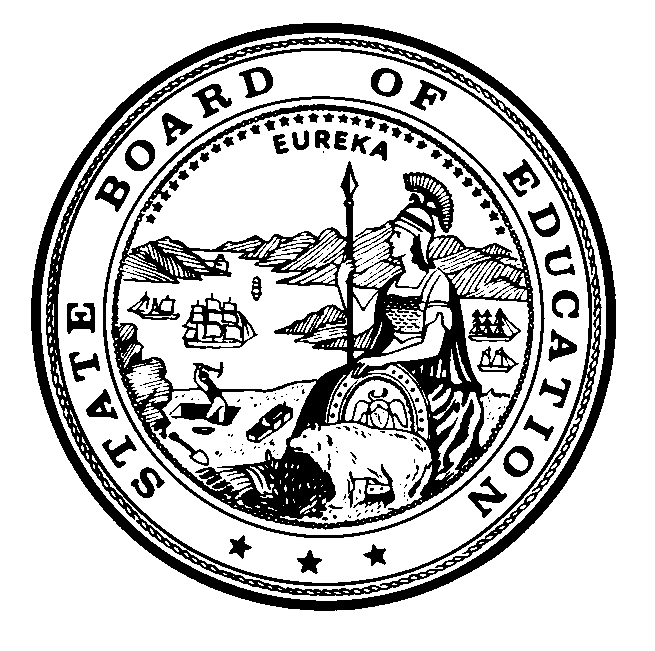 For Immediate ReleaseMarch 29, 2024Contact: Carolyn Pfister, Education Administratorsbe@sbe.ca.govREQUEST FOR APPLICATIONS FOR THE
2025-26 STATE BOARD OF EDUCATION STUDENT BOARD MEMBERThe California State Board of Education (SBE) is accepting applications for the 2025-26 Student Board Member position.  Any student who is a California resident and enrolled in a public high school, will be a senior in good standing in the 2025-26 school year, and will be available to participate in a statewide student leader conference November 10 – November 13, 2024, in Sacramento, is eligible to apply.The estimated time commitment required for the Student Board Member will be at least two consecutive school days every other month to attend regular State Board meetings, in Sacramento, a one-day orientation; sufficient time to review the agenda materials in advance of the meetings, which may include consultation with board staff for background information related to agenda issues; additional time for handling other Board-related business; and time to attend selected advisory group meetings, student meetings, workshops, and conferences.The registration fee for the Student Advisory Board on Education (SABE) conference will be paid by the SBE. The SBE will also cover expenses for travel, lodging, and meals in the amount allowed by state regulations. The State Board’s Student Board Member receives a $100 stipend for each day’s service on approved official business.For more information, including the 2025-26 Student SBE Member application, please visit https://www.cde.ca.gov/be/pn/pn/SBEStudentMember.asp, or contact the SBE by email at sbe@sbe.ca.gov.Complete applications must be received by the SBE by 5:00 p.m., on Friday, September 20, 2024. Please submit your application via email at: sbe@sbe.ca.gov, or online at: https://www.cde.ca.gov/be/ms/mm/SBEStudentMemberApplications.aspA single PDF of the application, three letters of recommendation, transcript, and supplemental items are preferred.